*obligatoire à remplirNuméro Registre national : .. -  - *Sexe :  M  F *Nom, prénoms : (Vous mentionnez le nom comme indiqué sur l’acte de naissance. Si vous n’êtes pas d’accord, veuillez en informer le consulat.)
*Date de naissance : *Lieu de naissance (ville et pays) : 
*Adresse et pays de résidence :Téléphone : GSM parent 1:GSM parent 2 :e-mail parent 1 :e-mail parent 2 :Adresse boîte postale :Pays :*Nationalité : BelgeAutre nationalité :Depuis : *FiliationNom, prénom de parent 1 :
Date et lieu de naissance :Nationalité :Sexe :  M  FNom, prénom de parent 2 : 
Date et lieu de naissance :Nationalité : Sexe :  M  F*Composition du ménage 
Le mineur fait partie du ménage deNom, prénom de la personne de référence:
Date et lieu de naissance de la personne de référence :Place du mineur dans la famille : Date d’arrivée dans le pays de résidence : 
Statut de séjour dans le pays de résidence : 
(par ex. étudiant, touriste, résident permanent, …)
Type et validité visa/permis de séjour (uniquement à remplir si vous êtes soumis à l’obligation de visa) :Personne de contact à avertir en cas de détresse Nom et prénom :Date de naissance :Adresse et pays:Tél. : 			GSM :e-mail :Protection des données personnellesLes données personnelles que vous communiquez au SPF Affaires étrangères sont traitées conformément au règlement général sur la protection des données et à la loi belge du 30 juillet 2018 relative à la protection de la vie privée à l’égard des traitements de données personnelles. Vous disposez d’un droit d’accès, de rectification et d’effacement à l’égard des données personnelles. Vous disposez également d’un droit d’opposition au traitement des données personnelles pour des motifs légitimes. Pour exercer vos droits, vous devez adresser un courrier au délégué à la protection des données du SPF Affaires étrangères, accompagné d’un scan de votre titre d’identité comportant votre signature et un scan d’un titre d’identité du mineur, à l’adresse électronique suivante : dpo@diplobel.fed.be.  	Les parents ou le tuteur ont pris connaissance des informations relatives au traitement des données personnelles et marquent leur accord quant à ce traitement.Complété à 			le *Signature obligatoire des deux parents (sauf cas exceptionnels) ou tuteur. Si un des parents ne peut pas signer ce formulaire, priez de mentionner la raison ici: Joindre la copie de la carte d’identité de chaque parent/tuteur.Joindre décision de désignation du tuteur si d’application.Veuillez nous signaler toute modification des données !(adresse, téléphone, e-mail,…) COLLER UNE PHOTO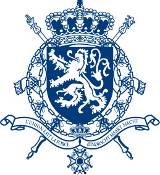 Demande d’inscription dans les registres consulaires de la population d’une personne mineureSignature du parent 1*Signature du parent 2*Signature du tuteur*